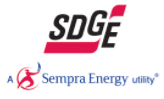 ENERGY DATA REQUEST PROGRAM DATA ELEMENT DESCRIPTIONSAdditional Information[1] Data availability is subject to meeting program requirements, e.g., university IRB certified research projects or statutory need for the data requested to comply with state or federal law.[2] Data availability to Local Governments (except data shared pursuant to a primary purpose via an agreement with SDG&E) is subject to program rules for aggregated or anonymized data. No customer identifiable information can be provided. [3] Personally Identifiable Information (PII) is confidential customer data and is omitted from EDRP datasets. Any non-PII data element, in combination with PII data, will be treated as confidential PII data and omitted from the EDRP dataset. Limited PII may be provided if the requester demonstrates the data is essential to the research or project, or is required by the agency to comply with state or federal law.PII, or personal information, is defined in CPUC Decision 14-05-016 (p. 19): “Personal information” means any information that identifies, relates to, describes, or is capable of being associated with, a particular individual, including, but not limited to, his or her name, signature, social security number, physical characteristics or description, address, telephone number, passport number, driver's license or state identification card number, insurance policy number, education, employment, employment history, bank account number, credit card number, debit card number, or any other financial information, medical information, or health insurance information. “Personal information” does not include publicly available information that is lawfully made available to the general public from federal, state, or local government records. (California Civil Code § 1798.80(e) [4] Energy usage data will be provided on a monthly basis. Requests for interval datasets will be considered on a case by case basis. DATA CATEGORYDATA ELEMENTFIELD NAMEPIIDESCRIPTIONCUSTOMERACCOUNT NUMBERACCT_NBRYA unique number used to identify a customer relationship in SDG&E’s billing systemCUSTOMERCUSTOMER CLASSIFICATIONCUST_CLResidential, Commercial, Industrial (Gas Only), Agricultural customer sectors are determined by rate schedule code.  Industrial (Electric) is defined as a commercial rate schedule that has 3 consecutive months within a year with demand >= 500 kW.CUSTOMERDIRECT ACCESSFL_DAThis is an account obtaining energy from an Energy Service Provider.CUSTOMERNAICS CODENAICS_CDNorth American Industry Classification Codes.PREMISESERVICE ADDRESSSERV_ADDR_CONCAT_1
SERV_ADDR_CONCAT_2YService Street Number and NamePREMISECITYCityPREMISEZIPZip CodePREMISECEC CLIMATE ZONECEC_CLIMAT_ZNCEC Climate ZonePREMISEELECTRIC SERVICE LOCATION ID		SERV_PT_IDYElectric meter socket identifier at a Service AddressPREMISEJURISDICTION/TERRITORYTOWN_NMTown Name for taxesPREMISELATITUDE /LONGITUDELATITUDELONGITUDEYLatitude and longitude of service addressPREMISEMASTER METERFL_MSTR_MTRIndicates a master meterPREMISESOLAR INDICATORFL_PVIndicates customer is billed on Net Energy Metering rateBILLINGBASELINE TERRITORYCD_CLIMAT_ZNSDG&E Climate Zone used to determine Baseline.BILLINGBILL AMOUNTCONSM_TOT_AMTAmount billed for gas or electric commodityBILLINGBILL START DATECONSM_START_DTBilling period start dateBILLINGBILL END DATECONSM_END_DTBilling period end dateBILLINGRATE OR TARIFF CD_RATERate schedule in effect at time of billingBILLINGCARE INDICATORFL_CAREIndicates billed on CARE rate BILLINGFERA INDICATORFL_FERAIndicates billed on FERA rateBILLINGHEATING TYPE/ALL ELECTRIC CD_HEATElectric heating typesBILLINGMONTHLY BILLED USAGECONSM_TOT_BILLED
NET_METER_KWHGas usage billed for month
Electric usage billed for monthBILLINGTOTAL BILL AMOUNTBILL_TOT_AMTTotal amount billed for the month indicatedMETER DATACOMMODITY CD_SVC_TYPSpecify gas and/or electric commodityMETER DATAINTERVAL LENGTHINTRVL_LENLength of interval readMETER DATAINTERVAL READ DATEINTRVL_DATEMeter reading dateMETER DATAENERGY TYPEENERGY_TYPType of Energy - either energy delivered to customer, energy received from customer or net energy.METER DATAINTERVAL READ TIMEHH

HHMMHourly Meter reading timestamp. HH is Hour

15 Minute Meter reading timestamp. HH is Hour MM is MinuteMETER DATAINTERVAL USAGEKWHEnergy usage recorded during intervalMETER DATAOFF PEAK USAGECONSM_TOT_NON_ONPKBilling month off peak usage = total usage - on peak usageMETER DATAON PEAK DEMANDDMND_ONPKBilling month max on peak demandMETER DATAMAX DEMANDDMND_MAXBilling month max demandMETER DATAON PEAK PERIOD USAGECONSM_TOT_ONPKBilling month on peak period usageMETER DATASEMI PEAK PERIOD USAGECONSM_TOT_SMPKBilling month semi peak period usageMETER DATAOFF PEAK PERIOD USAGECONSM_TOT_OFPKBilling month off peak period usagePROGRAM DATABALANCED PAYMENT PLANLPP_INDParticipates in a bill payment leveling programPROGRAM DATAEE MEASURE CODEEE_MEASURE_CDMeasure code associated with measure description.  PROGRAM DATAEE MEASURE DESCRIPTIONEE_MEASURE_DESCDescription of measure/technology installed.  PROGRAM DATAEE PROGRAMEE_PROGStatewide Program (e.g.: Residential)PROGRAM DATAEE SUBPROGRAM EE_SUB_PROGStatewide Subprogram (e.g.: Home Upgrade)  PROGRAM DATAEE MEASURE INSTALLATION DATEEE_MEASURE_INSTALL_DTDate EE application was paid (not the actual installation date of the measure or measures).  